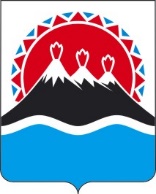 РЕГИОНАЛЬНАЯ СЛУЖБАПО ТАРИФАМ И ЦЕНАМ КАМЧАТСКОГО КРАЯПОСТАНОВЛЕНИЕВ соответствии с Федеральными законами от 27.07.2010 № 190-ФЗ «О теплоснабжении», постановлениями Правительства Российской Федерации от 22.10.2012 № 1075 «О ценообразовании в сфере теплоснабжения», от 30.04.2014 № 400 «О формировании индексов изменения размера платы граждан за коммунальные услуги в Российской Федерации», приказами ФСТ России от 13.06.2013 № 760-э «Об утверждении Методических указаний по расчету регулируемых цен (тарифов) в сфере теплоснабжения», от 07.06.2013 
№ 163 «Об утверждении Регламента открытия дел об установлении регулируемых цен (тарифов) и отмене регулирования тарифов в сфере теплоснабжения», Законом Камчатского края от 26.11.2021 № 5 «О краевом бюджете на 2022 год и на плановый период 2023 и 2024 годов», постановлением Правительства Камчатского края от 07.04.2023 № 204-П «Об утверждении Положения о Региональной службе по тарифам и ценам Камчатского края», протоколом Правления Региональной службы по тарифам и ценам Камчатского края от ХХ.ХХ.2023 № ХХ, по инициативе органа регулирования.ПОСТАНОВЛЯЮ:Установить долгосрочные параметры регулирования для МАУ «Строительства, благоустройства и ЖКХ», устанавливаемые потребителям 
п. Начики Начикинского сельского поселения Елизовского муниципального района, на 2024-2028 годы для формирования тарифов в сфере теплоснабжения с применением метода индексации установленных тарифов, согласно приложению 1.Установить экономически обоснованные тарифы на тепловую энергию, поставляемую МАУ «Строительства, благоустройства и ЖКХ» потребителям на территории п. Начики Начикинского сельского поселения Елизовского муниципального района, на 2024-2028 годы согласно приложению 2.Настоящее постановление вступает в силу после дня его официального опубликования.Приложение 1 к постановлениюРегиональной службыпо тарифам и ценам Камчатского краяот ХХ.ХХ.2023 № ХХХДолгосрочные параметры регулирования для МАУ «Строительства, благоустройства и ЖКХ», устанавливаемые потребителям п. Начики Начикинского сельского поселения Елизовского муниципального района, на 2024-2028 годы * Заполняется в случае, если регулируемой организацией утверждена программа в области энергосбережения и повышения энергетической эффективности в соответствии с законодательством Российской Федерации об энергосбережении и о повышении энергетической эффективности.** Заполняется в случае, если орган регулирования применяет понижающий коэффициент на переходный период в соответствиис Правилами распределения расхода топлива.Приложение 2 к постановлениюРегиональной службыпо тарифам и ценам Камчатского краяот ХХ.ХХ.2023 № ХХХЭкономически обоснованные тарифы на тепловую энергию,поставляемую МАУ «Строительства, благоустройства и ЖКХ» потребителямп. Начики Начикинского сельского поселения Елизовского муниципального района, на 2024-2028 годы* Выделяется в целях реализации пункта 6 статьи 168 Налогового кодекса Российской Федерации (часть вторая).Примечание: МАУ «Строительства, благоустройства и ЖКХ» не является плательщиком НДС.[Дата регистрации] № [Номер документа]г. Петропавловск-КамчатскийОб установлении тарифов в сфере теплоснабжения МАУ «Строительства, благоустройства и ЖКХ» потребителям п. Начики Начикинского сельского поселения Елизовского муниципального района, 
на 2024-2028 годыРуководитель[горизонтальный штамп подписи 1]М.В. Лопатникова№ п/пНаименование регулируемого вида деятельности организацииГодБазовый уровень операционных расходовИндекс эффективности операционных расходовНормативный уровень прибылиПоказатели энергосбережения и энергетической эффективности*Показатели энергосбережения и энергетической эффективности*Показатели энергосбережения и энергетической эффективности*Реализация программ в области энергосбережения и повышения энергетической эффективности*Динамика изменения расходов на топливо**№ п/пНаименование регулируемого вида деятельности организацииГодБазовый уровень операционных расходовИндекс эффективности операционных расходовНормативный уровень прибылиУдельный расход условного топлива на производство единицы тепловой энергии, отпускаемой с коллекторов источников тепловой энергииОтношение величины технологических потерь тепловой энергии, теплоносителя к материальной характеристике тепловой сетиВеличина технологических потерь при передаче тепловой энергииРеализация программ в области энергосбережения и повышения энергетической эффективности*Динамика изменения расходов на топливо**№ п/пНаименование регулируемого вида деятельности организацииГодтыс. руб.%%кг у.т./ГкалГкал/кв. мГкал12345678910111Поставка тепловой энергии (мощности) потребителям 2024 год1 392,181------1Поставка тепловой энергии (мощности) потребителям 2025 год1 436,141------1Поставка тепловой энергии (мощности) потребителям 2026 год1 478,651------1Поставка тепловой энергии (мощности) потребителям 2027 год1 522,421------1Поставка тепловой энергии (мощности) потребителям 2028 год1 567,481------№ п/пНаименование регулируемой организацииВид тарифаГод (период)ВодаОтборный пар давлениемОтборный пар давлениемОтборный пар давлениемОтборный пар давлениемОстрый и редуцированный пар№ п/пНаименование регулируемой организацииВид тарифаГод (период)Водаот 1,2 до 2,5 кг/см2от 2,5 до 7,0 кг/см2от 7,0 до 13,0 кг/см2свыше 13,0 кг/см2Острый и редуцированный пар1.Для потребителей, в случае отсутствия дифференциации тарифов по схеме подключенияДля потребителей, в случае отсутствия дифференциации тарифов по схеме подключенияДля потребителей, в случае отсутствия дифференциации тарифов по схеме подключенияДля потребителей, в случае отсутствия дифференциации тарифов по схеме подключенияДля потребителей, в случае отсутствия дифференциации тарифов по схеме подключенияДля потребителей, в случае отсутствия дифференциации тарифов по схеме подключенияДля потребителей, в случае отсутствия дифференциации тарифов по схеме подключенияДля потребителей, в случае отсутствия дифференциации тарифов по схеме подключенияДля потребителей, в случае отсутствия дифференциации тарифов по схеме подключения1.1МАУ «Строительства, благоустройства и ЖКХ»одноставочный руб./Гкал20241.2МАУ «Строительства, благоустройства и ЖКХ»одноставочный руб./Гкал01.01.2024 -30.06.20241 425,001.3МАУ «Строительства, благоустройства и ЖКХ»одноставочный руб./Гкал01.07.2024 -  31.12.20241 441,481.4МАУ «Строительства, благоустройства и ЖКХ»одноставочный руб./Гкал20251.5МАУ «Строительства, благоустройства и ЖКХ»одноставочный руб./Гкал01.01.2025 -30.06.20251 441,481.6МАУ «Строительства, благоустройства и ЖКХ»одноставочный руб./Гкал01.07.2025 -  31.12.20251 614,301.7МАУ «Строительства, благоустройства и ЖКХ»одноставочный руб./Гкал20261.8МАУ «Строительства, благоустройства и ЖКХ»одноставочный руб./Гкал01.01.2026 -30.06.20261 614,301.9МАУ «Строительства, благоустройства и ЖКХ»одноставочный руб./Гкал01.07.2026 -  31.12.20261 525,721.10МАУ «Строительства, благоустройства и ЖКХ»одноставочный руб./Гкал20271.11МАУ «Строительства, благоустройства и ЖКХ»одноставочный руб./Гкал01.01.2027 -30.06.20271 525,721.12МАУ «Строительства, благоустройства и ЖКХ»одноставочный руб./Гкал01.07.2027 -  31.12.20271 822,081.13МАУ «Строительства, благоустройства и ЖКХ»одноставочный руб./Гкал20281.14МАУ «Строительства, благоустройства и ЖКХ»одноставочный руб./Гкал01.01.2028 -30.06.20281 822,081.15МАУ «Строительства, благоустройства и ЖКХ»одноставочный руб./Гкал01.01.2028 -30.06.20281 768,54МАУ «Строительства, благоустройства и ЖКХ»двухставочныйХХХХХХХМАУ «Строительства, благоустройства и ЖКХ»ставка за тепловую энергию, руб./ГкалМАУ «Строительства, благоустройства и ЖКХ»ставка за содержание тепловой мощности, тыс.руб./Гкал/ч в мес.МАУ «Строительства, благоустройства и ЖКХ»Население (тарифы указываются с учетом НДС)*Население (тарифы указываются с учетом НДС)*Население (тарифы указываются с учетом НДС)*Население (тарифы указываются с учетом НДС)*Население (тарифы указываются с учетом НДС)*Население (тарифы указываются с учетом НДС)*Население (тарифы указываются с учетом НДС)*Население (тарифы указываются с учетом НДС)*1.16МАУ «Строительства, благоустройства и ЖКХ»одноставочный руб./Гкал20241.17МАУ «Строительства, благоустройства и ЖКХ»одноставочный руб./Гкал01.01.2024 -30.06.20241 425,001.18МАУ «Строительства, благоустройства и ЖКХ»одноставочный руб./Гкал01.07.2024 -  31.12.20241 441,481.19МАУ «Строительства, благоустройства и ЖКХ»одноставочный руб./Гкал20251.20МАУ «Строительства, благоустройства и ЖКХ»одноставочный руб./Гкал01.01.2025 -30.06.20251 441,481.21МАУ «Строительства, благоустройства и ЖКХ»одноставочный руб./Гкал01.07.2025 -  31.12.20251 614,301.22МАУ «Строительства, благоустройства и ЖКХ»одноставочный руб./Гкал20261.23МАУ «Строительства, благоустройства и ЖКХ»одноставочный руб./Гкал01.01.2026 -30.06.20261 614,301.24МАУ «Строительства, благоустройства и ЖКХ»одноставочный руб./Гкал01.07.2026 -  31.12.20261 525,721.25МАУ «Строительства, благоустройства и ЖКХ»одноставочный руб./Гкал20271.26МАУ «Строительства, благоустройства и ЖКХ»одноставочный руб./Гкал01.01.2027 -30.06.20271 525,721.27МАУ «Строительства, благоустройства и ЖКХ»одноставочный руб./Гкал01.07.2027 -  31.12.20271 822,081.28МАУ «Строительства, благоустройства и ЖКХ»одноставочный руб./Гкал20281.29МАУ «Строительства, благоустройства и ЖКХ»одноставочный руб./Гкал01.01.2028 -30.06.20281 822,081.30МАУ «Строительства, благоустройства и ЖКХ»одноставочный руб./Гкал01.01.2028 -30.06.20281 768,54МАУ «Строительства, благоустройства и ЖКХ»двухставочныйХХХХХХХМАУ «Строительства, благоустройства и ЖКХ»ставка за тепловую энергию, руб./ГкалМАУ «Строительства, благоустройства и ЖКХ»ставка за содержание тепловой мощности, тыс.руб./Гкал/ч в мес.